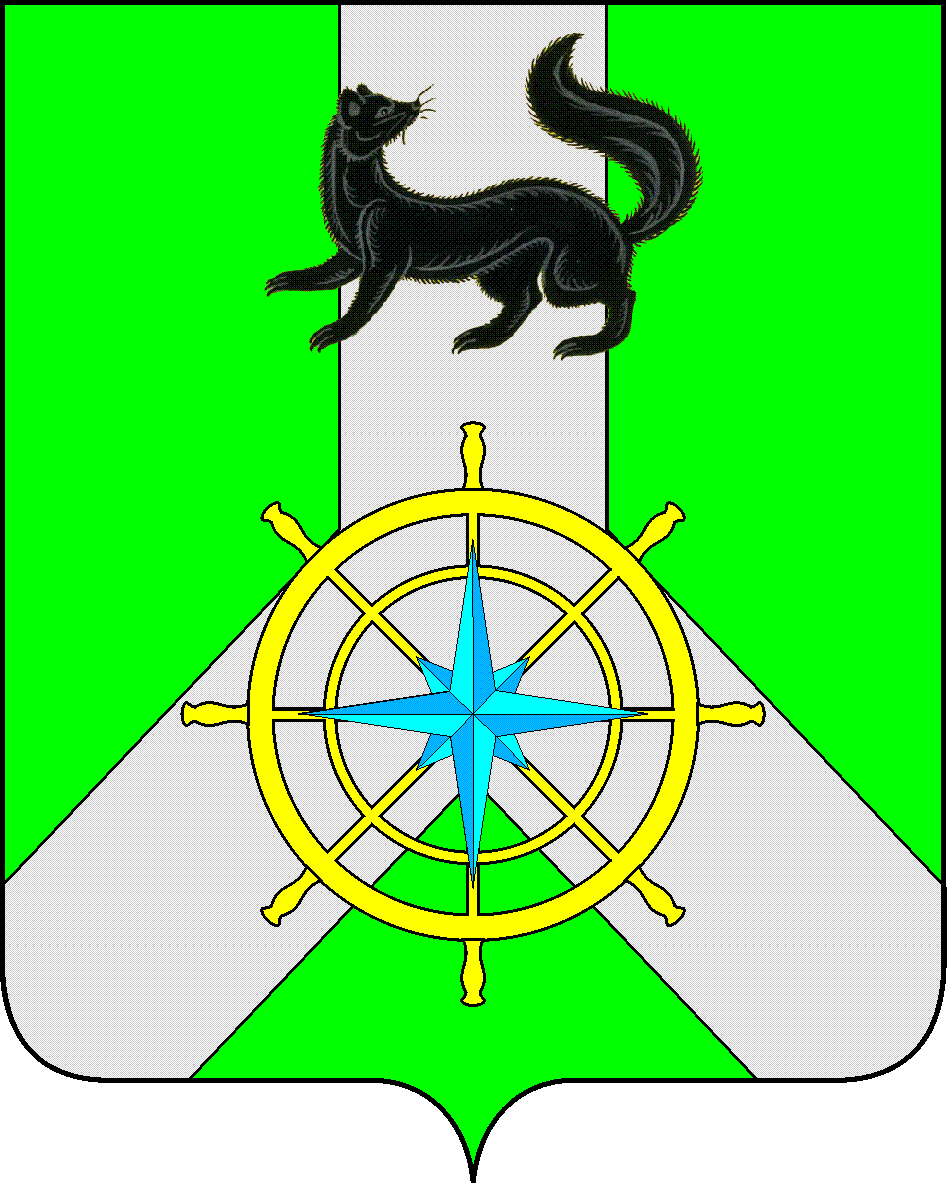 И Р К У Т С К А Я   О Б Л А С Т ЬК И Р Е Н С К И Й   М У Н И Ц И П А Л Ь Н Ы Й   Р А Й О НА Д М И Н И С Т Р А Ц И ЯП О С Т А Н О В Л Е Н И Е«Об утверждении  состава межведомственной Комиссии по профилактике правонарушений при администрации Киренского  муниципального района»В целях координации деятельности органов местного самоуправления, заинтересованных органов, организаций, общественных объединений в сфере профилактики правонарушений в Киренском районе, руководствуясь ст.15.1 Федерального закона «Об общих принципах организации органов местного самоуправления в Российской Федерации» от 06.10.2003 года №131-ФЗ,  Положением об администрации Киренского муниципального района, утвержденным решением Думы Киренского муниципального района №209/7 от 22.04.2022г.П О С Т А Н О В Л Я Е Т:1.В связи с изменением состава  межведомственной комиссии по профилактике правонарушений  признать утратившим силу постановление  администрации Киренского муниципального района от 26.11.2019г. №613.2.Утвердить состав межведомственной комиссии по профилактике правонарушений при администрации Киренского муниципального района  согласно приложению.3.Настоящее постановление подлежит  размещению на официальном сайте администрации Киренского муниципального района https://Kirenskraion.mo38.ru.4. Постановление вступает в законную силу со дня его подписания.Мэр района                                                                                                              К.В.СвистелинСОГЛАСОВАНО: Нач. правового отдела                                    			               И.С.ЧернинаПодготовила:главный специалист-ответственный секретарь административной комиссии 				            О.И.Житлухина							Приложение  к постановлениюадминистрации муниципального образованияКиренский район                                                                         		                от  23.01.2024г.  №30           Составмежведомственной комиссии по профилактике правонарушений  при администрации Киренского  муниципального района1.Председатель комиссии: Воробьев Александр Викторович-первый заместитель мэра муниципального района-председатель комитета по социальной политике.2.Заместитель председателя: Чернина Ирина Сергеевна-начальник правового отдела администрации Киренского муниципального района3.Секретарь комиссии: Житлухина Ольга Ивановна-главный специалист - ответственный секретарь административной комиссии Киренского муниципального районаЧлены  комиссии:1.Аксаментова Ольга Николаевна-председатель Думы Киренского муниципального района.2.Иванов Александр Олегович-заместитель начальника полиции по охране общественного порядка МО МВД России «Киренский», подполковник полиции.2.Звягинцева Оксана  Петровна-начальник управления образования администрации Киренского муниципального района. 4.Сивокина Инга Васильевна-начальник Киренского межмуниципального филиала ФКУ УИИ ГУФСИН России по Иркутской области.5.Слезкина Ольга Сергеевна-начальник отдела по культуре, делам молодежи, физкультуре и спорту администрации Киренского муниципального района.От 23 января  2024 г.                                     № 30г. Киренск